اعمال فرع عرفانستحضرت بهاءاللهاصلی فارسی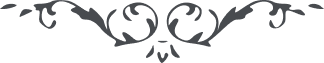 من آثار حضرت بهاءالله - مائده آسمانی، جلد 8 صفحه 34مطلب چهل و ششم _ اعمال فرع عرفانستقوله تعالی : " و اینکه در ظهور بعد اعمال قبل عند الله مقبول نبوده نظر بآن است که اعمال فرع عرفان بوده و خواهد بود و عرفان الله هم منوط بعرفان مظهر نفس اوست و هر نفسی الیوم از نفس ظهورکه جمیع اوامر الٓهی طائف حول اوست محتجب ماند هیچ عملی او را نفع نبخشد اگر چه بعمل کل ممکنات عامل شود چنانچه عرفان بیت انسان را کفایت نمی نماید از عرفان صاحب بیت همچنین اعمال عاملین را کفایت نمیکند از عرفان منزل و مثبت آن و اگر الیوم نفسی تارک باشد جمیع اعمال را و عارف بحق باشد امید نجات از برایش باقی و لکن اگر نعوذ بالله از حق محتجب باشد و بتمام اعمال مشغول مفری از برای او نه و عند الله از اهل سجین و نفی و نار مذکور . "